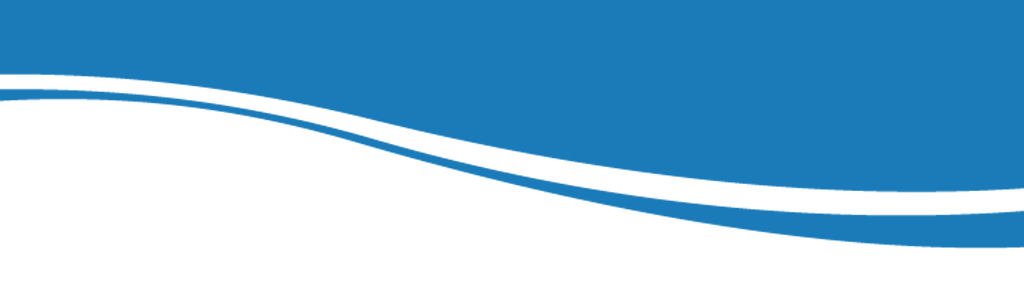 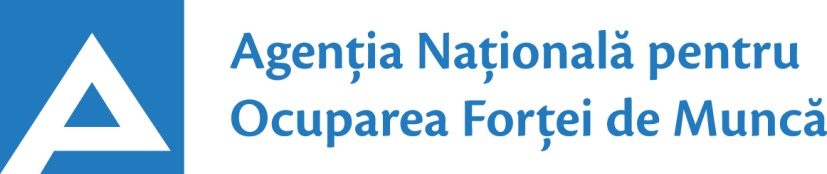 07.11.202324.01.2017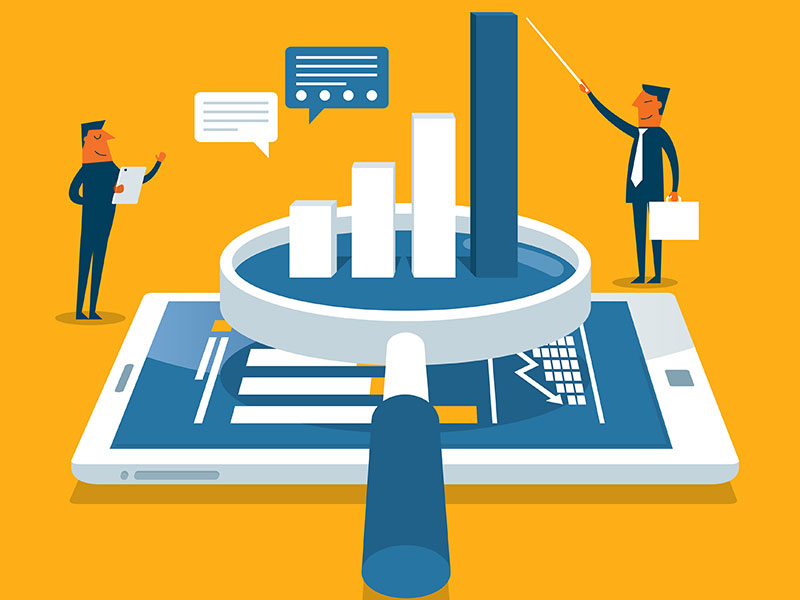  Observatorul pieței munciiConform  bazei de date a Agenției Naționale pentru Ocuparea Forței de Muncă la data de 07.11.2023 erau în evidență 9984 locuri de muncă vacante. În aspect teritorial, numărul locurilor de muncă vacante, disponibile în fiecare subdiviziune teritorială de ocupare a forței de muncă, constituie: Pentru persoanele cu nivel de instruire superior și postsecundar sunt disponibile2201 locuri de muncă vacante, constituind cca 22% din numărul total de locuri vacante. Pentru persoanele cu nivel de instruire profesional tehnic-secundar și pentru muncitori necalificați/muncitoare necalificate, Agenția Națională pentru Ocuparea Forței de Muncă oferă 7783 locuri de muncă, ce constituie 78% din numărul total de locuri de muncă vacante:Sunt oferite următoarele locuri de muncă pentru muncitori necalificați/muncitoare necalificate:Persoanele aflate în căutarea unui loc de muncă, se pot adresa la subdiviziunile teritoriale pentru ocuparea forței de muncă, unde pot primi informații privind locurile vacante. Prezentul buletin este elaborat în concordanță cu „Clasificatorul ocupațiilor din Republica Moldova (CORM 006-21)”, aprobat prin ordinul Ministerului Muncii,Protecției Sociale nr. 11 din 12.11.2021.STOFMLocuri vacanteSTOFMLocuri vacantemun. Chișinău4697Leova107Bălți1015Ștefan Vodă106Ungheni568Glodeni103Orhei255Fălești102Călărași233Șoldănești102Ocnița233Taraclia81Cimișlia211Criuleni76UTAG201Soroca71Hâncești189Ialoveni69Florești156Căușeni60Nisporeni153Cantemir58Strășeni147Drochia55Briceni145Rezina54Edineț145Telenești39Râșcani128Dondușeni29Cahul121Sângerei29Anenii Noi113Dubăsari 22Basarabeasca111Domenii/grupe majore/ocupațiiLocuri vacanteTotalDin care:Tehnicieni/tehniciene, maiștri și alți specialiști asimilați/alte specialiste asimilate918subofițer în domeniul ordinii publiceși securității statului – 152subofițer în securitatea frontierei – 141ofițer de investigații – 121ofițer de urmărire penală – 115inspector/inspectoare (alte domenii) – 98ofițer în domeniul ordinii publice și sec. statului - 52inspector/inspectoare în domeniul ordinii publiceși securității – 52subofițer de investigații – 34magaziner/magazineră – 26maistru (alte domenii) – 20tehnician/tehniciană (diverse domenii) – 17funcționar/funcționară administrativ(ă) – 17laborant/laborantă (alte domenii) – 12agent/agentă (diverse domenii) - 12tehnician/tehniciană sisteme de alarmă – 11controlor/controloare calitatea producției și proceselor tehnologice – 10ofițer punte secund – 9tehnician/tehniciană telecomunicații – 5tehnician/tehniciană mecanic(ă) – 5bucătar-șef/bucătăreasă-șefă – 5controlor/controloare calitateproduse nealimentare – 4Specialiști/specialiste în diverse domenii de activitate349inginer/ingineră (diverse domenii) – 48șef/șefă (alte domenii)  – 43specialist/specialistă (alte domenii) – 37manager (alte ramuri) – 21balerin/balerină - 17 funcționar/funcționară administrativ (ă) - 17agent/agentă de turism – 13inginer/ingineră silvic(ă) – 11secretar/secretară (diverse domenii) – 10inginer/ingineră în telecomunicații – 10asistent/asistentă analist (ă)  de informații - 10cercetător/cercetătoare științific(ă) – 9inginer/ingineră electrician(ă) – 8tehnolog/tehnologă-șef(ă) – 8telemarketolog – 8manager (șef/șefă) în domeniul resurselor umane - 7specialist/specialistă asistență telefonică – 7inginer/ingineră mecanic(ă) – 7solist/solistă balet – 7merceolog/merceologă – 6specialist/specialistăîn recrutare/resurse umane – 5specialist/specialistă securitatea și sănătateaîn muncă – 5grefier/grefieră – 4merchandiser – 4inginer/ingineră metrolog (ă) - 4inginer/ingineră cadastral(ă) – 4 inginer/ingineră geodez – 4manager de oficiu - 4jurisconsult/jurisconsultă – 4administrator/administratoare (alte domenii) – 4director/directoare (alte domenii) – 3Specialiști/specialiste în sănătate și asistență socială311asistent/asistentă medical(ă) – 65medic specialist – 59asistent/asistentă medical(ă) specializat(ă) – 37medic medicină generală – 35farmacist/farmacistă – 24asistent/asistentă parental(ă) profesionist(ă) – 20asistent/asistentă personal (ă) – 17medic stomatolog generalist/specialist – 16medic medicină de familie – 14asistent/asistentă social(ă) – 7kinetoterapeut/kinetoterapeută – 5felcer/felceră laborant(ă) – 5maseur/maseuză-terapeut (ă) – 4medic veterinar specialist/generalist - 3Specialiști/specialiste în instituțiile publice188specialist/specialistă în instituțiile/autoritățile publice – 161consultant/consultantă în autoritățile publice - 27Specialiști/specialiste în activități financiare și asigurări 138agent/agentă de vânzări – 43contabil/contabilă – 33colector/colectoare creanțe – 12economist/economistă - 12specialist/specialistă în domeniul bancar/nebancar-7consultant/consultantă vânzări – 6contabil/contabilă șef(ă) – 6specialist/specialistă operațiuni financiar-bancare -5director/directoare financiar (ă) - 5reprezentant/reprezentantă tehnico-comercial(ă) – 5ofițer de credite – 4Specialiști/specialiste în învățământ87educator/educatoare în educația timpurie – 21profesor/profesoară în învățământ profesional – 11profesor/profesoară învăţământ primar/gimnazial/liceal/postliceal – 10asistent/asistentă al educatorului/educatoarei - 9psiholog/psihologă – 9pedagog/pedagogă social(ă) – 8conducător/conducătoare muzical(ă) – 6bibliotecar/bibliotecară – 4educator/educatoare în învățământul primar – 3educator/educatoare în învățământul special – 3metodist/metodistă - 3Specialiști/specialiste IT58programator/programatoare-analist (ă) – 24programator/programatoare – 17administrator/administratoare baze de date – 7specialist/specialistă în calitatea datelor, informațiilor - 6dezvoltator software - 4Alte ocupații152Industria ușoară1672cusător/cusătoreasăîn confecții/industria ușoară – 1532încheietor tricotaje – 48confecționer/confecționeră articole din piele și înlocuitori - 39țesător/țesătoare – 24termofinisor confecții – 17croitor/croitoreasă materiale în confecții - 12Operatori/operatoare și asamblori/asambloare de mașini și instalații1016operator/operatoare call center – 161operator/operatoare la linii automateși semiautomate – 156operator/operatoare de interviu pentru sondaje sociologice – 150operator/operatoare  (alte domenii) – 86operator/operatoare la utilaje de cusutin industria confecțiilor – 78operator/operatoare în sala de cazane – 44asamblor/asambloare cabluri electrice – 40operator/operatoare ghișeu poștal – 32mașinist/mașinistă (alte domenii)  - 32operator/operatoare la instalații de prelucrarea metalelor – 30operator/operatoare introducere, validare si prelucrare date – 27fochist - 27asamblor/asambloare echipamente electrice și electronice – 24asamblor/asambloare în alte ramuri – 24excavatorist/excavatoristă – 10operator/operatoare la producerea articolelor din mase plastice – 10operator/operatoare ghișeu bancă – 10mașinist/mașinistă la mașinade tăiat/prelucrat piatră – 10asamblor/asambloare jucării – 10extractor-puitor de semifabricate și articole gata în prepararea cimentului – 10operator/operatoare la mașina de urzit și impregnat - 10operator/operatoare instalații îmbuteliere gaz, petrol lichefiat – 9mașinist/mașinistă la mașini de preambalat și împachetat – 8operator/operatoare la punctul de supraveghere video – 7operator/operatoare la mașini și utilaje pentru industria confecțiilor – 6impregnator producerea fibrelor de sticlă – 5Transport și depozitare925conducător/conducătoare auto/autocamion – 486conducător/conducătoare de troleibuz – 150conductor/conductoare – 148montator/montatoare cale ferată – 106lăcătuș auto – 16conducător/conducătoare încărcător – 8mecanic/mecanică auto – 6lăcătuș-revizie și reparație a locomotivelor - 5Muncitori calificați/ muncitoare calificate și lucrători/lucrătoare din domeniul artizanal701electrician/electriciană – 65confecționer/confecționeră cablaje auto – 61electromontor/lăcătuș-electromontor – 47sudor/sudoriță – 39legător/legătoare filoane, cabluri și conductori – 37strungar/strungăriță – 36finisor/finisoare de sticlă – 30electrogazosudor/electrogazosudoriță – 28montator/montatoare piese, articole și furnituri în industria încălțămintei și marochinărie – 26confecționer/confecționeră încălțăminte – 25montator/montatoare subansamble în industria construcțiilor de automobile – 25lăcătuș instalator tehnică sanitară – 20electromecanic ascensoare – 18modelator/preparator/modelatoare/preparatoare aluat – 17lăcătuș-reparator (diverse domenii) – 17lăcătuș-reparator instalații tehnologice – 16reglor/regloare – 16șlefuitor/șlefuitoare – 16aparatist/aparatistă – 14lăcătuș la rețelele de canalizare/apeduct – 14lăcătuș-electrician – 14lăcătuș automatică, aparate de măsură și control  - 12filator/filatoare – 12electrosudor/electrosudoriță – 12lăcătuș-montator în construcția și montarea structurilor metalice – 11montator/montatoare – 11lăcătuș la lucrările de asamblare mecanică – 10lăcătuș-mecanic în construcția și montarea structurilor metalice – 10controlor/controloare materiale, articole și prelucrător/prelucrătoare păsări/pește – 8lăcătuș structuri metalice – 8legător/legătoare în poligrafie – 8mecanic/mecanică – 7ștanțator/ștanțatoare metale – 6turnător/turnătoare metale și aliaje – 6șabloane în industria confecțiilor - 5bombonier/bombonieră – 4vopsitor/vopsitoare - 4Lucrători/lucrătoare în domeniul serviciilor și comerțului695casier/casieră (casieriță) – 207vânzător/vânzătoare produse alimentare/nealimentare – 204vânzător/vânzătoare consultant(ă) – 68lucrător/lucrătoare comercial (ă) - 55trăgător/trăgătoare – 40frizer/frizeriță – 29poștaș/poștăriță  - 23agent/agentă de pază – 18dispecer centru de alarmă – 15recepționer/recepționeră – 8manichiuristă/pedichiuristă – 4agent/agentă în penitenciar – 5camerist/cameristă-șef (ă) - 5brancardier/brancardieră – 5econom/econoamă - 5dispecer (diverse domenii) – 4Activități de cazare și alimentație publică382bucătar/bucătăreasă – 182cofetar/cofetară (cofetăreasă) – 76brutar/brutăreasă – 46chelner/chelneriță – 38barman/barmaniță – 33pizzer – 7Construcții168betonist/betonistă – 46fierar - betonist – 27dulgher/dulgheriță – 15tencuitor/tencuitoare  - 12fasonator/fasonatoare piese și construcțiidin beton armat - 11zidar/zidăriță – 9pietrar-zidar/pietrăriță-zidăriță – 7constructor/constructoare structuri monolite – 5tâmplar/tâmplăriță – 4zugrav/zugravă (zugrăviță) – 4placator cu plăci – 4Agricultori/agricultoare și lucrători calificați/lucrătoare calificate în agricultură, silvicultură, acvacultură, piscicultură și pescuit131tractorist/tractoristă – 44viticultor/viticultoare – 32crescător/crescătoare de păsări – 26plantator/plantatoare copaci - 15cultivator/cultivatoare de legume și fructe – 9lucrător/lucrătoare calificat(ă) în creareaspațiilor verzi – 5Alte ocupații 173MeseriaLocuri vacanteTotalTotal1920Muncitor/muncitoare auxiliar(ă)568Muncitor/muncitoare necalificat(ă) în agricultură172Îngrijitor/îngrijitoare încăperi 168Hamal163Muncitor/muncitoare forestier (ă) necalificat (ă)158Muncitor/muncitoare necalificat(ă) diverse domenii86Ambalator/ambalatoare manual(ă)63Curier/curieră51Muncitor/muncitoare necalificat(ă) în industria prelucrătoare44Muncitor/muncitoare necalificat(ă) la ambalarea produselor42Muncitor/muncitoare necalificat(ă) la asamblarea și montarea pieselor în industria prelucrătoare39Măturător/măturătoare38Bucătar/bucătăreasă auxiliar(ă)35Spălător/spălătoare vehicule33Infirmier/infirmieră  	32Spălător/spălătoare vase/veselă31Muncitor/muncitoare necalificat(ă) în întreținerea drumurilor29Ucenic/ucenică26Expeditor/expeditoare25Cititor/cititoare contoare 24Paznic/paznică22Lucrător/lucrătoare în bucătărie15Ambalator/ambalatoare produse din carne/pește13Ajutor de bucătar/ajutoare de bucătăreasă12Sortator/sortatoare deșeuri10Completator/completatoare de mărfuri9Gardian/gardiancă public (ă)6Manipulant/manipulantă mărfuri/bagaje6